РУССКИЕ ИЛИ АНГЛИЙСКИЕ НАЗВАНИЯ УРОКОВ, АВТОРСКИХ КЛАССОВ И ТРЕНИРОВОК В ФИТНЕСЕ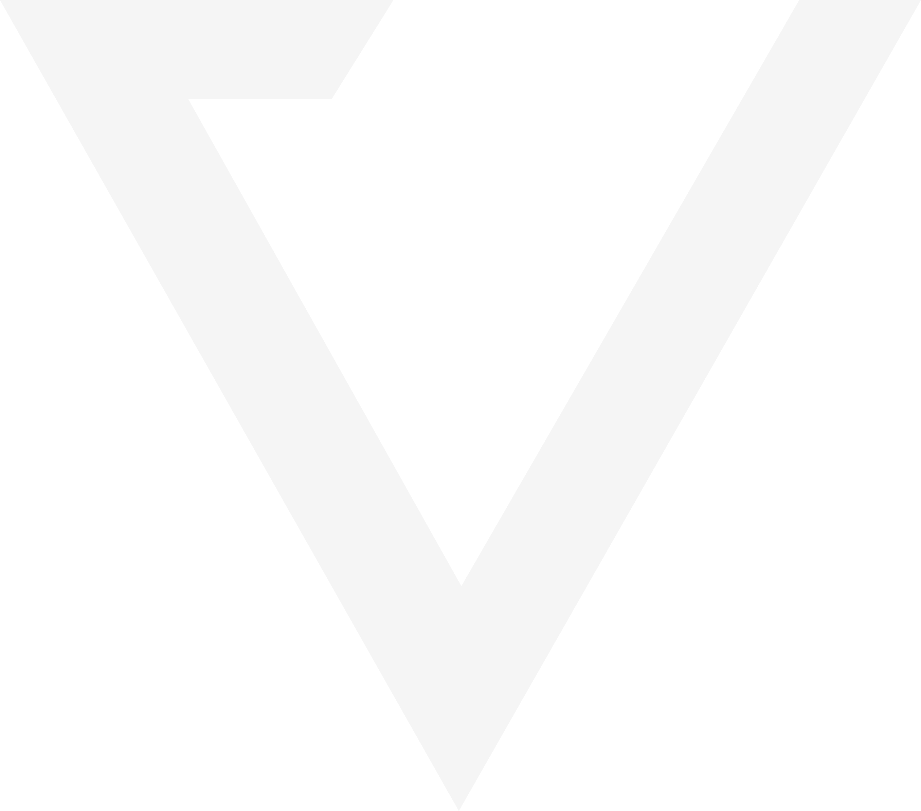 Фитнес начинается с истории.История дает нам  опыт, опыт квалификацию и профессионализм.Тенденции объясняют запросы, методики достраивают звенья в уже существующих каркасах программ и форматов.Одна из тенденций, которая была впервые предложена и апробирована компанией «Планета Фитнес» - присвоение русских названий программам, тренировкам, классам, урокам. Так в клубе Планета Фитнес – Химки (открытие 2006 год) разработанные командой профессионалов компании названия пришлись по нраву клиентам клуба.Конечно, все мы понимаем, что многие названия, пришедшие в индустрию с Запада намного удобнее для использования в командах при обучении во время проведения занятий. Многие, действительно, не возможно, быстро произнести на русском языке.Тем не менее, привожу спектр альтернативных названий: Свободный вес – урок по системе Pump.Утренняя зарядка – аэробно-силовой класс ОФП – силовой класс Пресс – тренировка мышц прессаОлимпийский резерв – интервальный класс для подготовленныхСпецназ – урок с элементами Tae-boГибкость – урок на растяжкуВело класс – класс по системе SpinningГонка – класс по системе Spinning для подготовленных.Самооборона – урок mix, обучающий основам самообороны и нападения.Можно ещё пофантизировать:Ролл- миофасциальный релизГири – силовая тренировка с гирямиТанец – танцевальный классСила – силовая тренировка на все группы мышцСвободный вес – урок по системе PumpОлимпийский резерв – интервальный класс для подготовленныхГибкость – урок на растягивание мышцДыхательная гимнастика –программа на основе йоги, цигун.В целом всё ясно и понятно.А что выберете вы, зависит от ваших предпочтений.Важно одно - всё хорошо в балансе.Но я бы рекомендовала фитнес – клубам посмотреть возможности  upgrade программ, хотя бы 1 раз в году.И НЕ ЗАБУДЬТЕ!Разработать для вашей компании фирменный стиль, включающий фантастические названия тренировок готова компания VCONSULTING FITNESS  https://vt-fit.ru/Слова: ПОБЕДА, ГЕРОЙ, КОСМОС, СТАРТ, КОМАНДА   и многие другие ждут своего часа!               